LessonHappy Mother’s Day. Laurka dla mamy.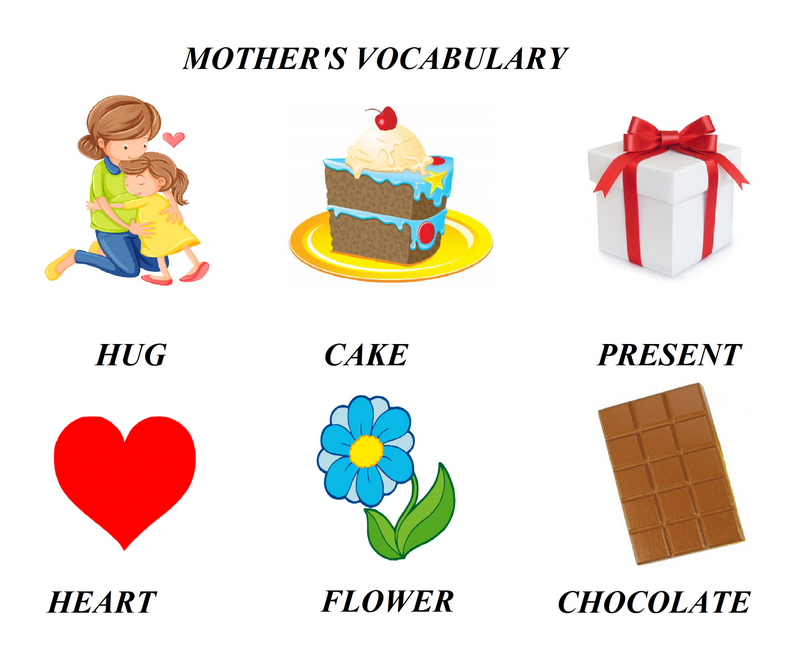 hug  – uściskheart  – sercepresent – prezent chocolate  – czekoladacake  – ciastoflower – kwiatPosłuchaj i zaśpiewaj piosenkę. Kliknij w poniższy link:https://www.youtube.com/watch?v=ujdT1L8UQ9oWykonaj laurkę dla mamy. Napisz w środku życzenia: Happy Mother’s Day! Możesz wykorzystać poniższy wzór lub stworzyć własną. 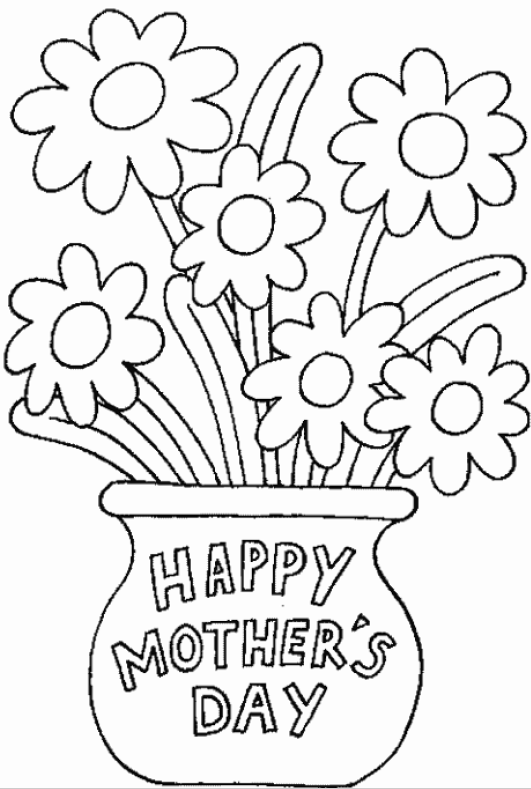 LessonWhat’s through your window? Co jest za twoim oknem?Zeszyt ćwiczeń, strona 57Ćwiczenie 15Narysuj widok za własnym oknem ( z dowolnego pomieszczenia w Twoim domu). Następnie napisz co znalazło się na rysunku. Pamiętaj! Jeśli coś jest jedno mówimy: There’s...(np.a river, a mountain,a forest, itp.). Jeśli czegoś jest dwa lub więcej mówimy: There are…(np. trees,flowers,fields, itp.)